
Volunteer Application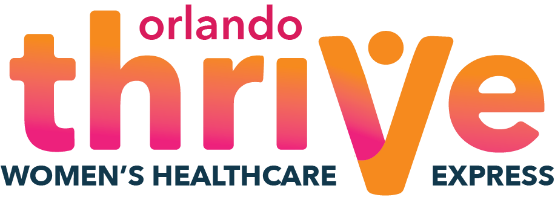 This application and the information provided in it will be reviewed by qualified ThriVe® Orlando staff only and will remain confidential. Directions for Patient Resources and Medical Services Positions Please fill out Sections A through M of this application as completely as possible. Please provide the Pastoral and Personal Reference Forms to the persons completing them for you. (See Section H) (Ensure that your name and the position you are applying for, if known, is on the form.  Also, encourage them to return the forms to ThriVe® Orlando as soon as possible.)Please sign the Statement of Faith if you are in agreement.Please sign the application at the Signature of Agreement and Commitment section.  (Sections M)Please sign and keep the Staff and Volunteer Service Commitments, Commitment to Standards and Non-Disclosure and Signature of Agreement and Commitment documents (the last four pages before the Pastoral and Personal Reference Forms).Medical Team:  Please provide proof of necessary licenses or certifications, when applicable for the positions (for example, nurse). Medical Team: Please submit a resume. Please return the completed application to Thrive® Orlando. NOTE – If you need additional room for your answers to any of the questions, please write on the back of the page. Your involvement in ThriVe® Orlando, including training, can begin only after a complete application is returned and reviewed by appropriate staff.A) Demographic Information B) Interest in ThriVe® Orlando Medical ClinicC) Abortion & Adoption Experiences 
(For In-Clinic Roles Only)D) SalvationStatement of FaithWe believe in one God eternally existing in three persons: Father, Son and Holy Spirit.We believe in God the Father, whose creation reveals His unparalleled power and whoselove extends to every person from the moment of conception.We believe in the deity of Jesus Christ, in His virgin birth, in His sinless life, in Hismiracles, in His atoning death on the cross, resurrection from the grave and His accession to the right hand of God the Father Almighty.We believe that humanity was created in the image of God, that humanity sinned, and thereby incurred not only physical death, but also spiritual death, which is separation from God,and that all human beings are born with a sinful nature, and in the case of those whoreach moral responsibility, become sinners in thought, word and deed.We believe that God has demonstrated His love for lost and sinful humanity, in thatwhile we were yet sinners, Christ died for us. We believe that the Holy Spirit convicts usof sin and leads us to experience God’s salvation through faith in Jesus Christ as Saviorand Lord, who alone reconciles us to God and who is restoring God’s image in us.We believe in the ongoing ministry of the Holy Spirit, who empowers us to live godlylives and to express our personal faith through good works.We believe in life after death of both the saved and the lost; the saved to dwell in God’spresence forever and the lost to exist without God.We believe in the Body of Christ, which by the Holy Spirit is bound together in spiritualunity and sent out in gifted diversity to accomplish Christ’s mission in the world.We believe in the Scripture of the Old and New Testaments as verbally inspired by God,inerrant in the original writings and that they are of supreme and final authority in faithand life.Signature of Agreement and Commitment E) Vision and Mission of ThriVe® OrlandoVisionThriVe® Orlando envisions a community in which Christ is honored and every person, born and unborn, is given the chance to thrive.MissionThriVe® Orlando is a Christ-centered medical clinic that equips people to make healthy life-affirming decisions regarding pregnancy, sexual health and relationships.F) Goal, Values, & Strategy of ThriVe® Orlando Express Women’s HealthcarePlease carefully read the Goal, Values, Strategy other Positional Statements on the following pages.  To be involved with ThriVe® Orlando, you are expected to know and adopt the following, as well as perform your role accordingly. GoalTo be the first step for women facing an unplanned pregnancy, transforming their fear into confidence by addressing their physical, spiritual and emotional needs, and equipping them to make healthy life-affirming decisions.ValuesPerseveranceRelevanceAccountabilityStrategyServe the right women (at risk for abortion)Reach those women at the right time (pregnant)Help those women in the right way (with truth, compassion and professionalism)G) Positional StatementsPlease carefully read each of the four positional statements below.  To be involved with ThriVe® Orlando, you are required to sign an agreement to uphold each of the Positional Statements as stated.  If you cannot agree to any part of the statements, stop the application process at this point and speak with a ThriVe® Orlando representative.  (Note – If you are not sure about your agreement or have a question about a statement, write this in the space at the end of this section and continue with the application.)  AbortionIt is our position that every abortion claims a human life.We are painfully aware of the trauma surrounding pregnancies related to rape, incest, deformities of the developing child, and/or health risks to the mother.  We exist, in part, to provide helpful intervention in such cases, but we do not find abortion to be either effective or morally acceptable as a method of reducing such trauma.In those extremely rare cases where continued pregnancy is reasonably expected to precipitate the mother’s immediate and literal death, we have been able to discover no clear biblical principle absolutely prescribing or recommending the act of abortion.  In such cases, we encourage the parties involved to prayerfully consider the gravity of their decision and the merit of available alternatives.  Furthermore, we commit ourselves to respect the decision of the parents and to provide whatever support is possible.Birth ControlFor far too long, “sex education” in our schools has concentrated on birth control instead of self-control.  We believe that, so long as people engage in sexual relationships outside of marriage, there will continue to be great numbers of unplanned pregnancies, sexually transmitted diseases and broken lives.Much of the difficulty encountered in confronting the problems of young adult promiscuity and pregnancy stems from a paradox engendered by the birth control establishment.  Though young people are taught that sex outside of marriage is “no big deal,” they sense its profound significance and so feel both permission and desire to become sexually active.  This has produced ever-higher rates of young adult sexuality, pregnancy, abortion and disease – the very problems that expensive, tax-funded programs promised to prevent.ThriVe® Orlando is working to reach young adults with the less appealing but more truthful message that sex can only be safe and loving within the context of a permanent marital relationship.Our staff does not refer or provide patients with birth control.Statement of PrincipleThriVe® Orlando Medical Clinic is an outreach ministry of Jesus Christ through His church.  Therefore, ThriVe® Orlando is committed to presenting the gospel of our Lord to women in crisis pregnancies – both in word and in deed.  In keeping with this purpose, those who serve the agency as board members, staff, and volunteers are expected to know Christ as their Savior and Lord.ThriVe® Orlando Medical Clinic is committed to the highest degree of integrity in dealing with its patients, earning their trust, providing promised information and services, and avoiding any form of deception in its corporate advertising or individual conversations.ThriVe® Orlando Medical Clinic offers assistance free of charge and does not discriminate on the basis of age, gender, marital status, race, or religious preference.ThriVe® Orlando Medical Clinic provides accurate and complete information concerning prenatal development, abortion procedures and risks, and alternatives to abortion. Recognizing that abortion compounds human need rather than resolving it, this agency does not recommend, provide, or refer for abortions or abortifacients.ThriVe® Orlando Medical Clinic is committed to meeting a woman’s need at the point of decision regarding an unplanned or unwanted pregnancy.  Through emotional support and practical assistance, women may face the future with hope, and plan constructively for themselves and their babies.ThriVe® Orlando Medical Clinic supports adoption as an excellent alternative to abortion for women experiencing unplanned and unwanted pregnancies.  A list of referrals to adoption agencies and attorneys is available for those who find parenting to be impossible at this stage of their lives.  However, this organization does not initiate or facilitate adoption for our patients, nor do we receive payment of any kind from these agencies.ThriVe® Orlando Medical Clinic provides accurate and complete information on birth control, distinguishing between methods that prevent conception and abortifacients, but does not provide or refer unmarried patients for birth control.  Married couples seeking contraceptive information are encouraged to seek counsel from their pastor and physician.ThriVe® Orlando is committed to encouraging sexual abstinence among those who are single, and fidelity within a marriage relationship.H) References 
(For Patient Resources and Medical Services Positions Only)Involvement with ThriVe® Orlando requires two references, one from your current Pastor and one from a person who knows you well and for longer than a year.  The personal reference cannot be an immediate family member. You are responsible for getting the Reference Forms located at the end of this Application to the people who will complete the forms on your behalf.  Please ask them to return the Reference Forms directly to the ThriVe® Orlando.I) Relevant Experience & SkillsPlease describe any experience you think may be relevant to working at ThriVe® Orlando.  This can be employment, volunteer experiences, occupational training, public speaking, etc. Please provide us with information about skills you may have.  These can be office skills, computer skills, medical skills, counseling skills, etc. Medical Team:    Has your nursing license ever been suspended or revoked:  󠇈󠇈 Yes   󠇈󠇈  NoIf Yes, please explain:_____________________________________________________________________________________J) Availability & Frequency Please check the appropriate days and times you expect to be available.  Please circle the frequency you will be able to work. (5 hours shifts preferred)NOTE – Volunteer positions are expected to be for a period of at least one year following training.    Although schedules during this time may change, ThriVe® Orlando is asking for a minimum commitment of one year.  If you are unable to make this commitment, please indicate reasons in the space below. K) Area of InterestPlease circle the roles you are interested in. (Please see Volunteer Opportunities Descriptions – Last page)L) Commitment to Standards and Non-Disclosure ThriVe® Orlando is committed to serving our patients and donors with the highest standard of professionalism.  To do this, we require that all staff and volunteers agree to and commit to the standards listed below.  Please read each of the standards carefully.  We require that you adhere to these standards at all times during your involvement with ThriVe® Orlando.NOTE – If you have a question about a standard or feel that you may be unable to adhere to a standard, please indicate this in the space at the end of this section.I will know and responsibly work towards fulfilling ThriVe® Orlando’s Mission and Strategy.  I will apply the values of Perseverance, Relevance, and Accountability to my role and activities at ThriVe® Orlando. I will serve women and men in unplanned pregnancies and post-abortion counseling with care and compassion, speaking the truth in love through ministry and not manipulation.  (For those in positions with patient contact.)I will keep all patients’ identities and life situations in strict confidence at all times.I will keep all donors’ identities and donations in strict confidence at all times.I will keep all business operations, processes, methods, and documentation of ThriVe® Orlando in strict confidence at all times.I will comply with the Policies and Procedures established by ThriVe® Orlando.I will commit to serve in my position with ThriVe® Orlando for at least one year, following training. I will never refer or advise anyone to have an abortion.I will uphold ThriVe® Orlando policy on birth control, which is abstinence only for unmarried patients.I will maintain my scheduled hours and to seek a qualified substitute when necessary.I will be prepared for my scheduled duties and will remain responsibly engaged while performing my duties. I will pray for ThriVe® Orlando staff, volunteers, and patients.I will commit to a monogamous marriage relationship during my time at ThriVe® Orlando (if married).I will remain sexually abstinent during my time at ThriVe® Orlando (if unmarried). I will maintain any professional licenses and certifications required to perform services at ThriVe® Orlando.Questions or comments concerning the above Commitment to Standards and Non-Disclosure: M) Signature of Agreement and Commitment Having carefully read and completed this Application, I, the undersigned, agree that:I have provided information that is accurateI will uphold the Goal, Values, Strategy and other Positional Statements of ThriVe® Orlando I will uphold the Positional Statements as statedI will uphold the Commitment to Standards and Non-Disclosure as stated, andI have included any questions, concerns, or differences as I presently have them. NameAddressCity StateZipHome PhoneHome Phone                   DOB:                   DOB:                   DOB:Email AddressEmail AddressEmail AddressCell #Cell #Where do you attend church?Where do you attend church?Where do you attend church?Where do you attend church?Education: School/College/DatesEducation: School/College/DatesEducation: School/College/DatesEducation: School/College/DatesHow did you hear about ThriVe® Orlando? Why would you like to be involved with ThriVe® Orlando? Why would you like to be involved with ThriVe® Orlando? Why would you like to be involved with ThriVe® Orlando? Why would you like to be involved with ThriVe® Orlando? Are you interested in working directly with patients? Are you interested in working directly with patients? Are you interested in working directly with patients?  Yes     No Yes     NoIf Yes, please describe your expectations. If Yes, please describe your expectations. Have you had any personal experiences with abortion or adoption? Yes     No____________________Have you attended a Post Abortion Support Group? Yes     No(If you are post abortive and have not attended a Post Abortion Support Group – this is required prior to volunteering at Thrive Orlando.  Please speak to PSD about available classes or one-on-one Post Abortion Support Group help to get started.)(If you are post abortive and have not attended a Post Abortion Support Group – this is required prior to volunteering at Thrive Orlando.  Please speak to PSD about available classes or one-on-one Post Abortion Support Group help to get started.)Please share your personal testimony regarding your salvation experience and relationship with Christ.Print NameSignature DateIf you have any variance with any part of the four Positional Statements above or any questions about them, please state them below. Where do you attend church?Where do you attend church?Where do you attend church?Please list the two people who will be completing the Reference Forms for you. Please list the two people who will be completing the Reference Forms for you. Please list the two people who will be completing the Reference Forms for you. Please list the two people who will be completing the Reference Forms for you. Please list the two people who will be completing the Reference Forms for you. Please list the two people who will be completing the Reference Forms for you. Pastor/Church LeaderPhonePersonalPhone Relationship to youRelationship to youOrganization / Company Job Title Responsibilities Days of Week (5 hours shifts preferred)Days of Week (5 hours shifts preferred)Days of Week (5 hours shifts preferred)Days of Week (5 hours shifts preferred)Days of Week (5 hours shifts preferred)Days of Week (5 hours shifts preferred)Days of Week (5 hours shifts preferred)Days of Week (5 hours shifts preferred)Days of Week (5 hours shifts preferred)MondayTuesdayWednesdayThursday FridaySaturdaySundayTimeMorningTimeAfternoonTimeEveningFrequencyOnce a weekEvery other weekOnce per monthOccasionally 
(as my schedule allows)On Call 
(as you need me)Patient ResourcesMedical ServicesParentingOffice SupportSchedulerReceptionistAdvocateAbortion Recovery SpecialistNurseSonographer Medical Services Follow Up SpecialistParenting Education FacilitatorBoutique volunteerMobile Unit CleaningMobile Unit DrivingReceptionist Clerical Facilities Maintenance Donor Development – Advancement TeamOff-Site Opportunities:Church Liaison                        Professional Advisor   Prayer Partner                         Professional Service ProviderOff-Site Opportunities:Church Liaison                        Professional Advisor   Prayer Partner                         Professional Service ProviderOff-Site Opportunities:Church Liaison                        Professional Advisor   Prayer Partner                         Professional Service ProviderOff-Site Opportunities:Church Liaison                        Professional Advisor   Prayer Partner                         Professional Service ProviderPrint NameSignature Date